 Dodgeball Tournament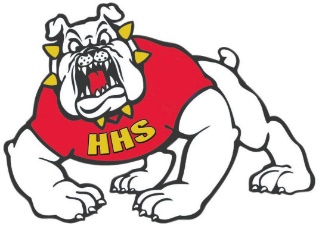 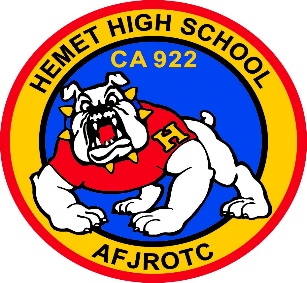 Hemet High SchoolFriday, 8 March 2019 (5:45pm - Approximately 8:00pm)Wednesday, 27 February: Pick Up Annex Form from Cadet Capt. Christoph or Instructors Rules: 6 people on a team with two females at all times. Subs are allowed but they have to be in the same order throughout the game. Who: CA-922 Where: Hemet High GymCost: $2 Per PersonAwards:1st,2nd,3rd Overall5:45 pm: Show up at the office, the CIC will take role. If you cannot make it, please call 951-375-71626:00 pm: We will participate and perform in the best of our ability representing CA-922Note 1: The uniform will be Raider Team T-shirt/CA-922 PT Shirt, Black Shorts or Leggings, and tennis shoesNote 2: Bring your own snacks and waterNote 3: Must turn your money in by Monday March, 4 and there will be a mandatory meeting in room 845 during both lunches on Thursday March 7.8:00 pm: CIC will sign people out and dismiss them from the Dodgeball Tournament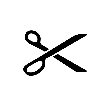 I hereby give written consent for 	to participate in a school-                                                                    (name of student)Sponsored field trip to Hemet High School on 8, March,2019I understand that participants in the approved field trip will leave the school at approximately 5:45pm and return approximately 8:00pm and that the method of transportation will be your own ride.I recognize that there are certain risks to participants while on field trips and that the school districts responsibility is only for reasonable supervision. I understand that the school district does not assume liability extending beyond this point.My child has no known medical problems that will affect his/her ability to fully participate in this field trip. However, my child suffers from (write NONE if none)And is on the following medications (write NONE if none)Date:                               SIGNATURE OF PARENT/GUARDIAN 